MANCHESTER LIBRARIES OPENING HOURS 2022						 	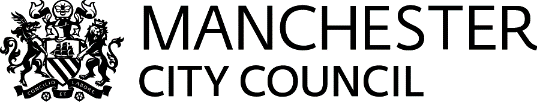 For up to date information please contact your nearest library or go to:  www.manchester.gov.uk/librariesMONDAYTUESDAYWEDNESDAYTHURSDAYFRIDAYSATURDAYSATURDAYCentral LibraryM2 5PD0161 234 19839am-8pm9am-8pm9am-8pm9am-8pm9am-5pm9am-5pm9am-5pmAbraham Moss - tempM8 5UF0161 227 37779am-5pmCLOSED9am-5pm9am-5pmCLOSED9am-5pm9am-5pmArcadia Self-service opening hoursM19 3PH0161 227 37259am-5pm6.30am-10pmself-service6.30am-10pm1-8pm6.30am-10pm9am-5pm6.30am-10pmself-service6.30am-5pm9am-5pmSun 9am 5pm9am-5pmSun 9am 5pmAvenue Open+ self -service hoursM9 6HW0161 219 23939am-8pm8-9am 9am-5pm8-9am / 5-8pmUnstaffed 8am-8pm9am-8pm8-9am 9am-5pm8-9am 9am-5pm9am-5pmBeswickM11 3DS0161 245 72419am-5pm9am-5pm9am-5pm9am-7pmCLOSED9am-4.30pm9am-4.30pmBrooklandsM23 9BP0161 245 708710am-1pm2pm-5pm10am-1pm 2pm-5pm10am-1pm2pm-8pmCLOSED10am-1pm2pm-5pm10am-1pm2pm-5pm10am-1pm2pm-5pmChorltonM21 9PN0161 227 37009am-5pm9am-8pmCLOSED9am-8pm9am-5pm9am-5pm9am-5pmDidsbury M20 2DN0161 227 37559am-8pm9am-8pmCLOSED9am-5pm9am-5pm9am-5pm9am-5pmForum Wythenshawe   Open+ self-service hours   M22 5RX0161 227 37709am-8pm8-9am9am-8pm8-9am9am-5pm8-9am/5-8pm1-8pm8am-1pmSelf-service8am-5pm9am-5pm9am-5pmGortonM18 8HE0161 227 373710am-5pm10-8pmCLOSED10am-5pm2pm-5pm10am-5pm10am-5pmHulme High St            Self-service opening hoursM15 5NN0161 2273739self-service6.30am-9.30pm9am-5pm6.30am-9.30pm9am-8pm6.30am-9.30pm9am-1pm6.30am-9.30pmself-service6.30am-9.30pm9am-5pmSun 9am-5pmLongsightM12 4NE0161 227 37069am-8pm9am-8pm9am-5pm9am-5pmSelf-service    9am – 5pm9am-5pm9am-5pmNewton HeathM40 2JB0161 234 447410-8pm10am-5pm2-5pmCLOSED10am-5pm10am-5pm10am-5pmNorth CityM9 AF0161 219 64429-8pm9-8pm9am-5pm9am-5pmCLOSED9am-5pm9am-5pmPowerhouseM14 4SL0161 227 375811am-2pm /       3-7pm11am-2pm/          3-7pm11am-2pm /        3-7pm11am-2pm /       3-7pmCLOSED12-5pm12-5pmWithington  Open+ self-service hours M20 3BN0161 227 37209am-8pm8-9am1-8pm8-1pm9am-8pm8-9amUnstaffed8am-8pm9am-5pm8-9am9am-5pm Community LibrariesBarlow Moor           Self-service opening hoursM21 7NT0161 446 48059am-4pm9am-7pm9am-4pm9am-4pm9am-2pmCLOSEDBurnageM19 1EW0161 227 377410am-4pm10am-1pm10am-4pmCLOSEDCLOSED10am-1pm10am-1pmFallowfield M14 7FB0161 227 3744Self-service 10-1 / 1pm-7pmSelf-service 10-4Self-service 10-1 / 1pm-5pm10am-1pm        /2-5pmSelf-service 10-411am-2pm11am-2pmMiles PlattingM40 7LJ0161 227 3787CLOSED10am-5pmCLOSED1-7pmCLOSED10am-1pm10am-1pmNew MostonM40 3PJ0161 219 64611pm-5pmCLOSED10am-6pmCLOSEDCLOSED2pm-5pm2pm-5pmNorthendenM22 4DJ0161 227 37472pm-5pm2pm-5pm2pm-5pm2pm-5pm10am-1pmCLOSEDCLOSED